Совет города Нурлат Нурлатского муниципального районаРеспублики Татарстан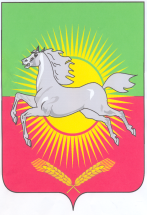 КАРАРРЕШЕНИЕ    № 127                                                                                 14 июля  .О внесении изменений в решение Совета города Нурлат Нурлатского муниципального района  «О налогах на имущество физических лиц»Внести в решение № 13 от 14 ноября 2005 года «О налогах на имущество физических лиц» следующие изменения:Статью 1 решения изложить в следующей редакции:«Статья 1. Налоговые ставкиВ  соответствии с Законом Российской Федерации от 09.12.1991г. № 2003-1 «О налогах на имущество физических лиц», установить с 1 января 2010 года ставки налога на строения, помещения и сооружения физических лиц от суммарной инвентаризационной стоимости имущества в следующих размерах:Опубликовать настоящее решение в районной газете «Дуслык» («Дружба», «Туслах»).Настоящее решение вступает в силу 1 января 2010 года.  Председатель Совета города НурлатНурлатского муниципального района                                Н. Ш. ШараповСтоимость имуществаСтавка налога До 300 тыс. рублей0,1 %300-500 тыс. рублей0,3 %Свыше 500 тыс. рублей0,4 %